Increasing Access to Human-Primate Interactions Research using WebinarsSian WatersIUCN Primate Specialist Group Section for Human-Primate Interactionspsg.hpi@gmail.comAwarded a PSGB Conservation Grant 2021With others, I organised four webinars to increase awareness of human-primate interaction issues which directly influence primate conservation. These involved a total of 18 speakers, the majority being young range country primatologists. While most of the topics dealt with conservation issues, our first webinar discussed the ethics of habituating primates to people for research and alternatives to habituation. The second webinar featured primate conservationists from four different projects talking about their professional experiences. The Urban Human-Primate Coexistence webinar speakers discussed problems of how human-primate interactions in urban settings are often framed negatively in media reports in many different countries, with more positive interactions failing to attract extensive media attention; they made suggestions about how best to counteract this. Our final webinar illustrated the considerable conservation benefits of involving the public in our scientific and awareness work and hopefully encouraged other primate conservationists to set up such initiatives. Each webinar was recorded and made accessible to the public via our website (https://human-primate-interactions.org/webinars/) and linked via social media. The live webinars had a mean of 37 participants. The number of times each video has been viewed on our website as at December 31st 2021 can be found in the information for each webinar below. Those attending live proved to be very engaged in the topics, which led to interesting and illuminating discussions of each issue for the organisers, speakers and attendees.  Many thanks to all our speakers and co-organisers and to Andrea Dempsey for her assistance with the technology. We are grateful to PSGB and anonymous donors for supporting these webinars.To Habituate or not to Habituate: Ethics and Alternatives 13th July 2021Organisers - Malene Friis Hansen and Sian WatersDr Christine Ampumuza (Uganda) - Animal ethics in primate research, and tourism: Lessons from a relational perspective on mountain gorilla habituation at Bwindi, Uganda. KT Hanson (USA) - Rethinking Habituation: Insights and Implications Dr Eva Gazagne (France) - Habituation to human observers: Process, pros, cons, and alternative monitoring methods in primatology fieldwork.
Dr Mimi Arandjelovic (Czech Republic) - Non-invasive methods for studying wild animal populationsTotal views per video = 386Conservation on the Ground: National and Grassroots Experiences 19th August 2021Organisers - Liana Chua and Siân WatersAngela Maldonado (Colombia) - Fundación Entropika: Primate Conservation at the Colombia- Peruvian BorderGladys Kalema-Zikusoka (Uganda) - Conservation Through Public HealthSeheno Corduant-Andriantsaralaza (Madagascar) - Conservation on the Ground in a Time of Crisis: Perspectives from MadagascarFransisca Ariantiningsih (Indonesia) - Addressing Human-Orangutan Conflict in Northern SumatraTotal views per video = 246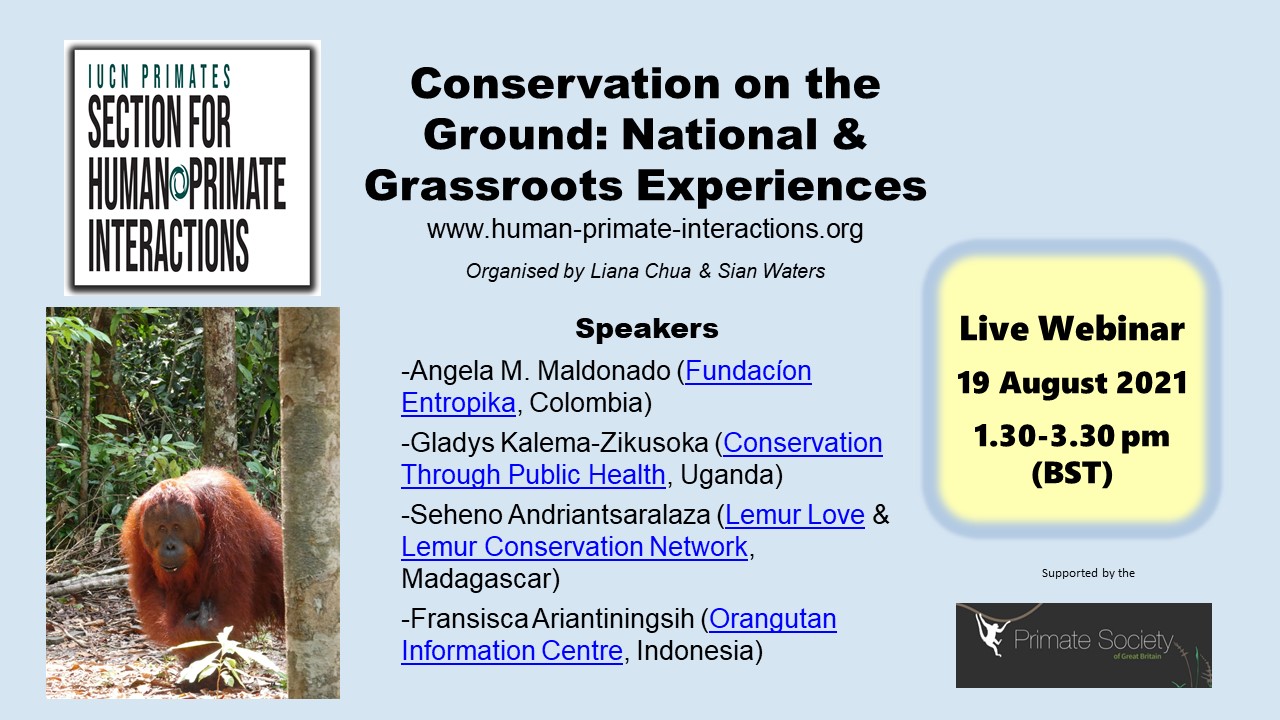 Urban Human-Primate Coexistence 7th September 2021Organisers - Wendi Prameswari and Malene Friis Hansen 
Andrew King (Wales) - Extreme Behavioural Flexibility by Chacma Baboons Using Urban SpacesSabrina Jabbar (Singapore) - Human - Macaque Integrated Approaches for a City in Nature.Sharmini Julita Paramasiwam (Malaysia) - Embracing Community-based Conservation to Manage Human Monkey Interaction in Urban AreasAnindya “Rana” Sinha (India) - Why We Must Return to the Monkeys: Macaque–Human Ethnographies of Urban IndiaTotal views per video =178Community Science for Conservation 9th December 2021Organisers – Sian Waters and Denise Spaan Andie Ang (Singapore) - Citizen science programme for critically endangered primates: a case study from SingaporeJo Leen Yap (Malaysia) - Langur Project Penang: Let's Bridge to Coexist.Denise Spaan & Montse Franquesa Soler (Mexico) - Collective actions to conserve Mexico's urban primates: promoting citizen science through social mediaNancia Raoelinjanakolona (Madagascar) - Setting up a citizen science project in MadagascarMarcello Nery (Brazil): The Monkey's Web - Connecting Science and the CitizenTotal views per video = 52 (video accessible on our website for less than a month).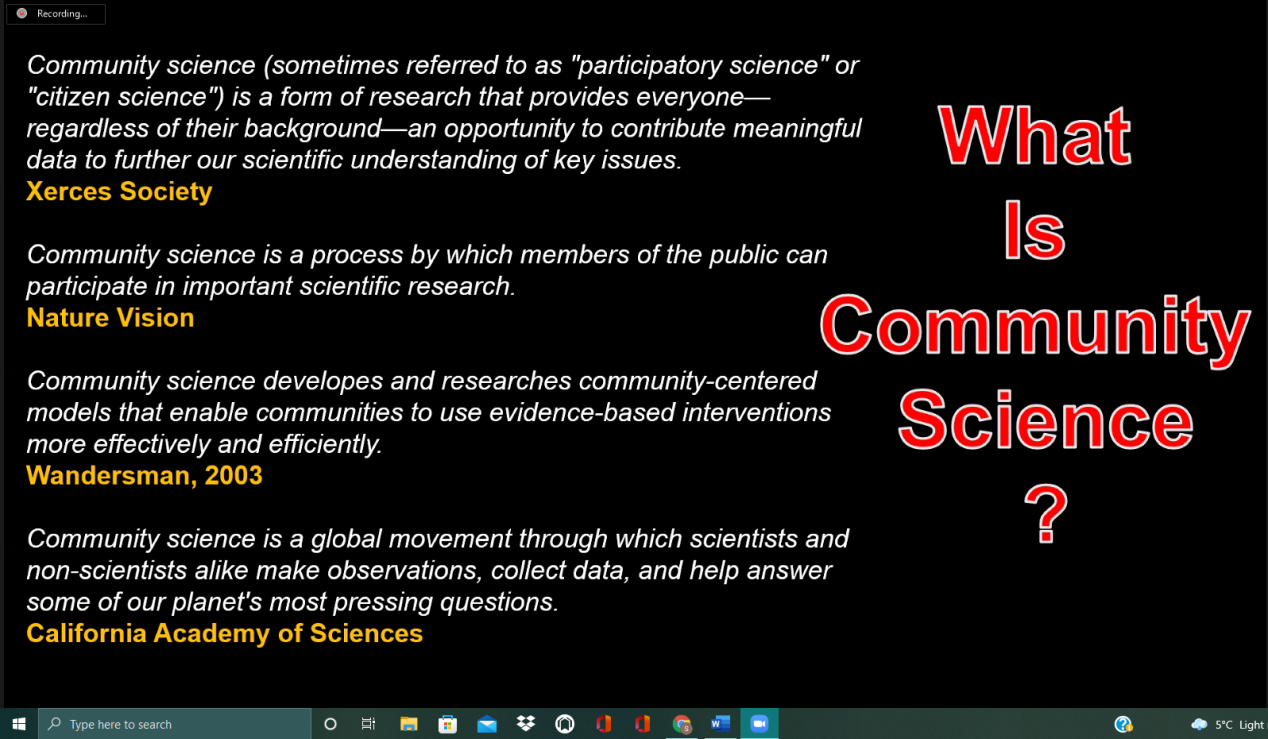 